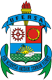 MINISTÉRIO DA EDUCAÇÃO 
UNIVERSIDADE FEDERAL RURAL DO SEMI-ÁRIDO 
CENTRO xxxxxxxxxxxxxxSOLICITAÇÃO DE RECONDUÇÃO DE MONITOR Eu, ______________________________________________________________________,professor(a) selecionado para orientar monitoria da disciplina _________________________________________________, do curso de ____________________________________, solicito a recondução do monitor __________________________________________________, matrícula ______________, em função do seu desempenho satisfatório durante o período anterior no qual desenvolveu as atividades._______________________________Local e data_________________________________                             ________________________________Professor/Orientador                                                                         Diretor do Centro